Quoi de 9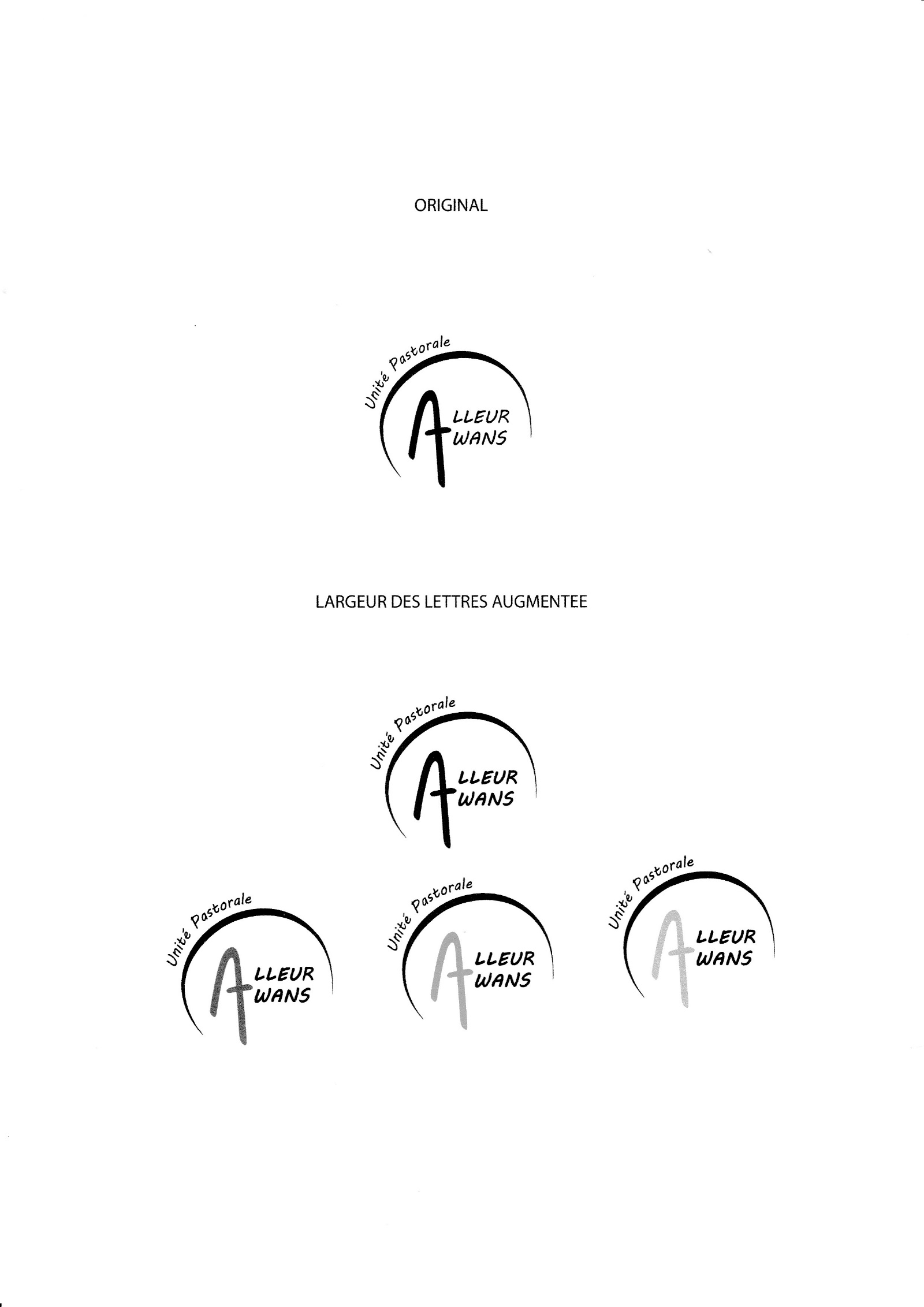    chez les 8 ?!                                N°9 – Novembre  2015                      4 x par anEditeur responsable : Fabrice de Saint Moulin, 2, rue de l’Aîte, 4432 Alleur – 04/263 52 06 – upalloxh@skynet.beEDITORIALVoilà déjà la nouvelle année liturgique qui commence en ce dimanche 29 novembre, premier dimanche de l’année C qui nous fera découvrir le Christ avec les lunettes de l’évangile de Saint Luc. Cette année liturgique commence en force puisque le pape François a décrété, à l’occasion de l’anniversaire de la clôture du Concile Vatican II le 8 décembre 1965, il y a 50 ans, de faire vivre à l’Eglise une année sainte consacrée à la miséricorde. Vous découvrirez dans ce numéro quelques pistes pour la vivre au mieux !Si l’année liturgique commence le premier dimanche de l’Avent, l’année paroissiale a déjà bien démarré. Les inscriptions pour la première communion, la profession de foi et la confirmation ont déjà eu lieu dans un très bon esprit. Nous avons aussi vécu une magnifique célébration de confirmation en octobre à Fooz ! Sans oublier la joyeuse célébration de mon demi-siècle !Entrer dans l’Avent, c’est redécouvrir que le Christ ne cesse de venir dans nos vies et qu’il veut s’incarner dans chacune d’entre elles ! L’incarnation du Fils en Jésus est unique, totale, mais elle n’empêche pas le Christ de s’incarner par l’Esprit Saint en chacun de nous. Marie, l’humble servante du Seigneur, est le modèle du croyant invité par le Seigneur à l’accueillir ! 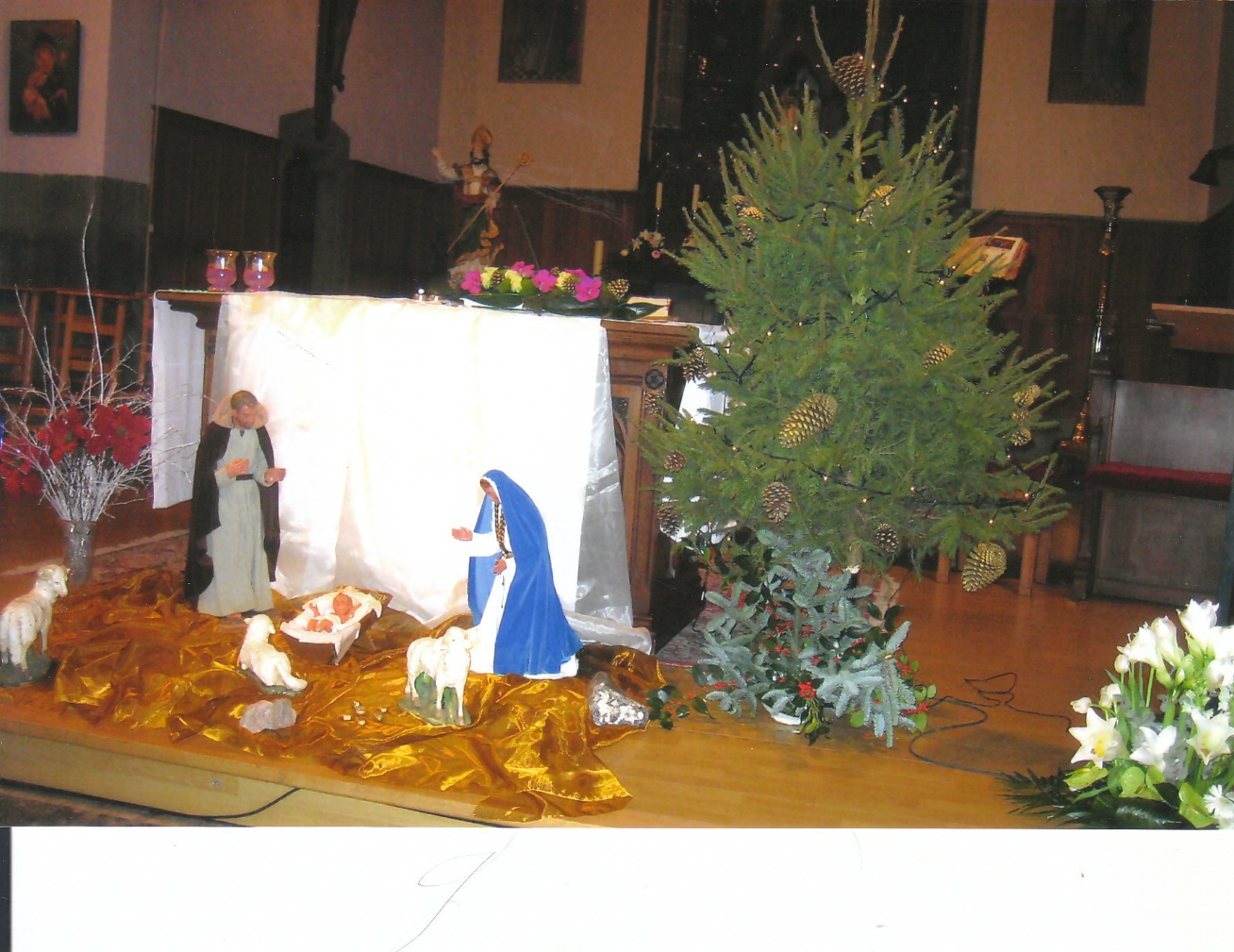 Pour l’accueillir, il y a bien des moyens et des manières. Il y a la vie spirituelle, que ce soit par la prière personnelle ou communautaire, la méditation de l’Ecriture, la vie sacramentelle (eucharistie et réconciliation), le partage, l’accueil des frères, spécialement petits et pauvres. L’arrivée massive de réfugiés doit nous interpeller. Que pouvons-nous faire à notre échelle ? Que Marie nous donne l’élan pour aller visiter ceux qui ont besoin de notre aide !Sainte fête de Noël déjà à chacun d’entre vous !Votre curé2016 Année de la miséricorde !Comme vous l’avez lu dans l’éditorial et déjà dans le « Quoi de 9 ? » précédent, notre pape François a proclamé une année sainte consacrée à la miséricorde qui commence le 8 décembre et qui s’achèvera à la fête du Christ-Roi 2016.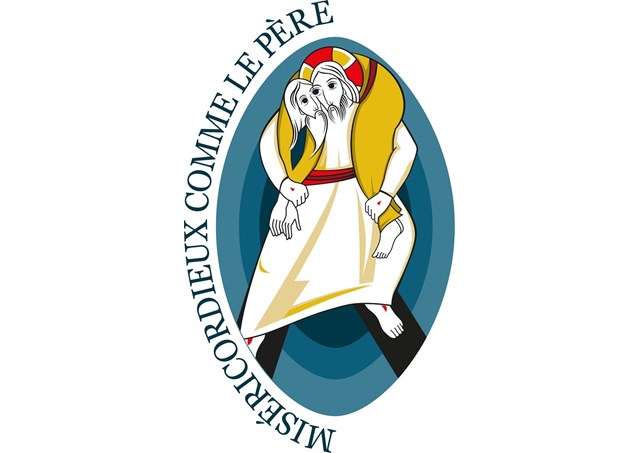 Les objectifs sont nombreux : fêter les 50 ans de la fin des travaux du Concile Vatican II, faire redécouvrir la miséricorde comme le cœur du message chrétien, inviter les chrétiens à être davantage signe de la miséricorde divine. Pour cela, le pape François a écrit une bulle d’indiction explicitant à la fois son projet et donnant des moyens pour le vivre. Concrètement, le pape ouvrira la porte sainte à Rome le 8 décembre.  Le dimanche suivant, dans tous les diocèses du monde les évêques ouvriront la porte sainte de leur cathédrale. Ce sera le cas chez nous à Liège lors de la messe de 16h30 à la cathédrale Saint-Paul, le 13 décembre. Allons-y nombreux !Le dimanche suivant, les églises désignées comme sanctuaire de la miséricorde ouvriront leur porte sainte à leur tour. Dans notre diocèse, ce sera le cas à l’église Saint-Denis à Liège, au sanctuaire de Banneux, à l’église N-D des Récollets à Verviers, au sanctuaire de Moresnet, à Saint-Vith.Durant cette année, nous serons invités à vivre ce passage de la porte sainte, représentant le Christ qui nous ouvre l’accès au Père par sa miséricorde. Nous pourrons faire un pèlerinage à un des sanctuaires ou participer avec notre évêque au pèlerinage à Rome en septembre, du dimanche 18 au jeudi 22, prêché par l’abbé Joël Spronck, curé de l’unité pastorale Trinité Ans.Du vendredi 4 mars à 18h jusqu’au samedi soir, le diocèse nous invite à la suite de l’appel du pape François à vivre les 24h du pardon à la cathédrale et dans les églises du centre-ville. Une activité extraordinaire dont on vous reparlera !Nous serons aussi invités tout particulièrement à accueillir la miséricorde en vivant le sacrement du pardon. Ce sera déjà le cas dans le temps d’Avent le jeudi 17 décembre à l’église de Hognoul à 19h30. Nous vivrons à nouveau la belle expérience de l’après-midi du pardon en carême le samedi 12 mars 2016 à l’église d’Alleur de 14h à 18h15.Notre doyenné organisera aussi un cycle de quatre conférences consacrées à la miséricorde à la salle Saint-Vincent à Ans. C’est l’abbé Pierre Hanosset qui nous parlera de ce qu’est la miséricorde. Ces soirées seront l’occasion d’approfondir le thème, mais aussi de prendre du plaisir et de  rire, vu l’humour du conférencier ! Il commencera le mercredi 3 février à 20h en nous parlant de « La Samaritaine, un cœur à combler ». Le mercredi 2 mars, il abordera « Zachée, le pur ». Le mercredi 13 avril : « Qui donc est Dieu pour nous pardonner ainsi ? » et enfin le mercredi 27 avril : « L’Eglise, sacrement de la miséricorde de Dieu ».Que cette année nous fasse grandir dans la joie du pardon reçu et à donner !FdSMQuelques pistes pour l’Avent …Il n’est pas inutile de rappeler que si Noël célèbre la nativité de notre Seigneur, il ne s’agit pas de fêter l’anniversaire de Jésus. Pas besoin de 2015 bougies sur la bûche de Noël !!! Fêter Noël, c’est commémorer l’incarnation du Fils de Dieu, le Verbe, en Jésus en un moment de l’histoire, mais c’est surtout découvrir le désir permanent du Fils de prendre chair dans nos vies. Comme saint Paul, nous devrions tous les jours, de plus en plus pouvoir dire : « Ce n’est plus moi, mais le Christ qui vit en moi ! » (Gal 2, 20). Cette incarnation permanente en tous se v it tous les jours et pas seulement le 25 décembre… Mais nous voulons en reprendre conscience chaque année à l’occasion de Noël. L’Eglise et le Christ nous donne plusieurs moyens. Nous pouvons méditer davantage la Parole de Dieu. Bienvenue le 9 décembre à 20h à la chapelle d’Alleur pour découvrir cette expérience.  Nous pouvons aussi prier davantage et ainsi accueillir mieux le Christ. Nous pouvons être plus réguliers aux eucharisties dominicales ou hebdomadaires.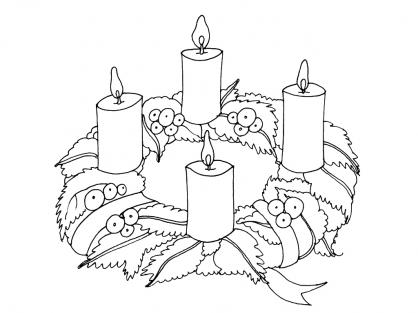 Pourquoi ne pas essayer de monter la crèche progressivement ? Elle peut devenir un coin prière personnel, mais aussi familial… Une expérience riche à découvrir !Nous pouvons aussi veiller à mieux accueillir le Christ qui vit en l’autre, spécialement le petit, le faible, le pauvre, l’étranger, le réfugié. La collecte organisée chaque année par « Vivre ensemble » a pour thème : « Contre la pauvreté, je choisis la …solidarité ! ». Cette association soutient, avec l’appui des évêques belges, les associations aidant les pauvres de nos régions à travers 106 projets. Les 12 et 13 décembre à toutes les messes nous collecterons à cette intention. Merci pour votre générosité ! Vous pouvez aussi verser sur leur compte BE34.0682.0000.0990 (BIC GKCCBEBB) avec la mention : 593 Pour les plus démunis. Nous pouvons aussi être plus soucieux de rendre visite à des personnes seules, malades, ou leur écrire ou leur téléphoner. Pourquoi ne pas inviter à Noël chez nous ?!Nous pouvons accueillir aussi le Christ, sauveur des hommes, venant comme une lumière dans la nuit, par l’accueil de sa miséricorde dans le sacrement du pardon. Nous le vivrons en unité pastorale le jeudi 17 décembre à 19h30 à l’église de Hognoul.Enfin, nous pouvons célébrer sa venue par la messe de Noël :Le mercredi 24 décembre :À 18h30 à Alleur en familleÀ 18h30 à Awans en famille À 23h45 à Xhendremael avec les jeunes (JCM et Jalem)Le jeudi 25 décembre :À 9h30 à VillersÀ 11h à LoncinÀ 11h à HognoulJoyeux temps d’Avent à tous !Votre curéCollecte de l’Avent : Lutter contre la pauvreté pour mieux vivre ensemble Il y a plus de deux mille ans, un Enfant naissait dans ce monde pour annoncer que les petits, les personnes malades, pauvres, faibles ont droit à la dignité et au respect. Que tout être humain a droit à la vie, « la vie en abondance » (Jean 10, 10). Que c’est avec les plus pauvres qu’il faut fraterniser pour espérer se rapprocher de Dieu. Aujourd’hui, les inégalités sociales, les violences multiples, l’individualisme exacerbé ne font que croître. La fraternité est-elle passée de mode ? Vivre tous ensemble, est-ce une utopie ? Durant cet Avent, Action Vivre Ensemble veut réaffirmer que, face aux multiples défis du XXIe siècle, apprendre à bien vivre ensemble est une aventure à la fois difficile et passionnante. La solidarité et la lutte contre les inégalités sociales ne sont pas seulement une exigence évangélique. C’est aussi la seule façon de sortir de l’impasse dans laquelle s’enfonce l’humanité. Cela implique de changer soi-même pour ensuite construire collectivement une autre façon de vivre : plus joyeuse, plus partageuse, plus juste. Parce que, pour Action Vivre Ensemble, vivre ensemble signifie vivre tous ensemble. Pour vivre ensemble, choisissons la justice sociale, car on ne peut pas vivre dans une société inégalitaire. Pour vivre ensemble, choisissons la rencontre, la découverte de l’autre, car on ne peut pas vivre ensemble si on ne se connaît pas.Pour vivre ensemble, choisissons l’altruisme, le collectif, la coopération, car on ne peut pas vivre ensemble si on vit « chacun pour soi ».Comme chaque année, nous sommes invités à la solidarité avec les personnes en situation de pauvreté en Wallonie et à Bruxelles. Voulue par les évêques de Belgique, cette action tisse des liens de solidarité, via de nombreuses associations de terrain, qui permettent à nos frères et sœurs dans la pauvreté de se relever, de se remettre en route et de sortir, autant que possible, de la précarité.  Grâce à la collecte des 12 et 13 décembre, Action Vivre Ensemble soutiendra cette année non moins de 106 associations de terrain qui choisissent, au jour le jour, de tisser la solidarité pour faire reculer la pauvreté.Vous préférez faire un versement ? Versez votre don sur le compte BE34 0682 0000 0990 d’Action Vivre Ensemble avec la communication  5930 (attestation fiscale pour tout don de 40 € minimum par an). MERCI de votre solidarité avec les personnes vivant la pauvreté.www.vivre-ensemble.beService d’entraide : La Saint-Vincent de Paul cherche une maison à louer (budget maximum 550€) pour une famille avec 3 jeunes enfants, des parents de 28 et 32 ans, actuellement logés dans 3 pièces. Tél 04.2635944Colis de Noël à Alleur et Xhendremael :  votre geste de Noël ?Comme chaque année à Noël, une équipe de volontaires, en association avec l’équipe des visiteurs de malades, organise, au nom de nos paroisses, une visite aux personnes malades et âgées.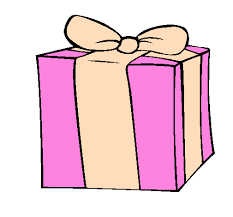 Cette année encore, nous distribuerons les colis de Noël aux nombreux malades. Cette distribution commencera par l’enlévement des colis au centre paroissial d’Alleur (entre 13H30 et 15H) le samedi 19 décembre.Ceux-ci devront être alors distribués pour la fête de NoëlA cette fin, nous recherchons des volontaires de tout âge prêts à consacrer un peu de leur temps pour visiter ces malades et leur remettre ce petit colis.Interressé ? Vous pouvez contacter Bernard Grégoire (04/247.07.81après 18H).Si dans votre voisinage, vous connaissez un malade, merci d’en avertir Ph. Bustin (0496/950 813).La collecte pour les colis aura lieu aux messes du premier week-end de décembre à Xhendremael, Alleur et Hombroux.En cas empêchement, vous pouvez verser votre participation sur le compte de la paroisse d’Alleur ( BE93 7510 0171 9667) avec la mention « colis de Noël ».D’avance nous vous remercions.				B.GREGOIREMarche à l'étoile pour les jeunes du secondaireVous avez 12 ans et plus ? Vous êtes invités à une soirée qui vous est réservée le samedi 2 janvier 2016 !C'est une Marche à l'étoile entre jeunes pour vivre l'Epiphanie, comme les mages qui ont suivi l'étoile pour  rencontrer l'Enfant Jésus qui venait de naître.Chaque année +/- une septantaine de jeunes se réunissent pour vivre cet événement.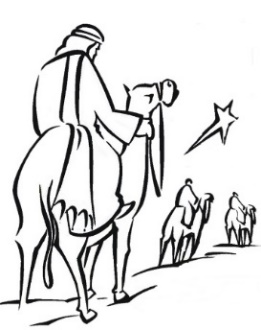 Dans la revue Fêtons Noël qui sortira début décembre, vous trouverez tous les renseignements concernant cet événement. Nous vous attendons nombreux !				NMLSemaine de l’unitéDu 18 au 25 janvier, les chrétiens des différentes Eglises (Protestantes, Catholiques, Orthodoxes, Syriaques, Anglicanes) sont invités à prier pour leur unité et à se rencontrer. Le terme œcuménisme vient d’un terme ancien qui fut utilisé pour appeler les conciles réunissant les évêques du monde entier. Aujourd’hui il désigne ce mouvement des chrétiens qui veulent retrouver leur unité. 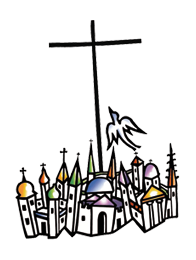 Il ne s’agit pas de réduire la foi au plus petit dénominateur, ce serait transformer les assemblées chrétiennes en club de «  bien-pensants » qui  se retrouveraient pour parler de choses et d’autres. Il s’agit de vivre pleinement notre foi. Les séparations sont nées à des périodes où la vie chrétienne diminuait, se nourrissant de l’orgueil et de l’ignorance des hommes. Il s'agit, à l’écoute des autres, d’être meilleurs chrétiens. Les protestants peuvent nous aider à retrouver la place de la Bible dans notre vie, les orthodoxes à mieux comprendre les sacrements (l’apport des délégués orthodoxes au synode des évêques sur la famille  fut très important), les syriaques à  retrouver nos racines de l’Eglise des apôtres…. Encore faut-il les connaitre. Or la méconnaissance des catholiques à l’égard des autres chrétiens est gigantesque. La plupart n’en connaissent que des clichés. Des moyens nous sont donnés chaque mois par plusieurs émissions de RCF. Le mardi 19 janvier à 20h nous seront invités à aller à la rencontre de nos frères protestants du temple d’Alleur (rue François Ennot) comme nous les avions reçu l’année dernière. Le vendredi soir 22 janvier à la cathédrale une célébration commune rassemblera toutes les Eglises avec ensuite une occasion de rencontrer leurs responsables.  Il y aura aussi d’autres activités dans le diocèse. Quant à la pleine unité, si l’amour fraternel règne entre nous, l’Esprit  Saint nous la donnera quand et de la manière qu’il voudra. Ce n’est pas réservé à une élite intellectuelle de quelques prélats, c’est le travail de chacun.Petite question de langage : le dialogue œcuménique désigne le dialogue entre chrétiens ; le dialogue interreligieux le dialogue avec les autres religions comme le judaïsme, l’Islam, le Bouddhisme…Nous avons à l’évêché une commission qui s’en occupe également.Luc Mahiels Des laïcs pour animer des funérailles ?Depuis plusieurs années, le diocèse de Liège a pris des directives concernant l’animation de la pastorale du deuil.  Il a été demandé aux équipes pastorales de former  des personnes pour animer des veillées de prière. Il a aussi été demandé que progressivement on intègre des laïcs dans l’animation des célébrations que ce soit par les lectures, les chants ou la rencontre des familles endeuillées.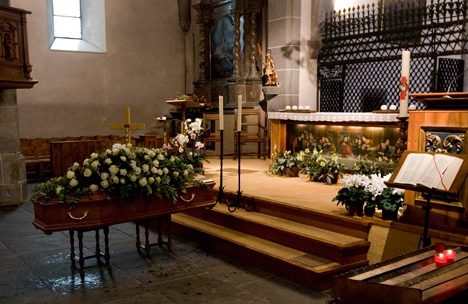 Monseigneur Jousten avait aussi décrété que la règle générale pour les funérailles serait qu’elles soient célébrées sans eucharistie immédiate, règle entérinée par notre évêque actuel Jean-Pierre Delville. La personne défunte pendant la semaine doit être recommandée à la prière des fidèles lors de l’eucharistie dominicale. C’est ce qui se fait chez nous depuis trois ans.Parallèlement à tout cela, des formations pour que des laïcs puissent prendre en charge des funérailles quand il n’y a pas de ministres ordonnés ont été organisées au Centre diocésain de formation à Liège (CDF). Grâce à la présence de trois ministres ordonnées (Luc Mahiels, Denis Runezerwa et Fabrice de Saint Moulin) aidés par des  prêtres aînés, nous n’avons jamais dû faire appel à des laïcs pour nous remplacer (hormis peut-être une fois !)Avec la réglementation des horaires des fossoyeurs  qui terminent tôt le vendredi, jour de notre réunion hebdomadaire de l’équipe pastorale, ou lorsque nous sommes empêchés pour une autre raison, et avec l’impossibilité pour nos confrères plus âgés de nous remplacer, nous voilà face à un nouveau challenge à relever. Nous allons sans doute demander à quelques personnes que nous appellerons à ce service, de se former lors des prochaines sessions de formation au CDF pour assumer ce service quand nous en serons empêchés.FdSMLe goûter des fabriciens : une belle tradition !Comme chaque année, les fabriciens vivront la réunion de janvier d’une manière spéciale ! Ils se réuniront tous ensemble pour présenter les grands travaux effectués en 2015 par chaque fabrique et pour partager leur projet pour 2016 ! Chaque fabricien peut venir accompagné pour l’occasion !Ce sera le dimanche 17 janvier de 15h à 17h30 à la salle du Cercle, rue Robert, 18 à Othée. Après le tour de table et la réaction des bourgmestres ou membres du collège, nous goûterons avec ce que chaque fabrique aura amené.Journées Mondiales de la JeunesseLes Journées Mondiales de la Jeunesse (JMJ) rassemblent tous les deux à trois ans plus ou moins 2 millions de jeunes (16 à 30 ans) qui viennent du monde entier, à l’invitation du Pape. Elles auront lieu du 16 juillet au 2 août 2016 à Cracovie (Pologne). 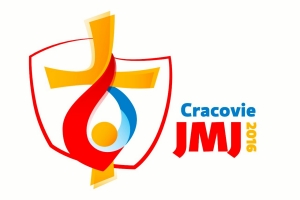 C’est une aventure culturelle et spirituelle ouverte à tous : à ceux qui croient, à ceux qui pratiquent mais aussi à ceux qui doutent ou cherchent des réponses. A vrai dire, c’est une aventure tout court… Un groupe de jeunes de notre doyenné fera le voyage, notamment des membres des JCM (Jeunes Chrétiens Motivés), moi pour commencer !Différentes formules sont possibles. Elles sont toutes présentées sur www.jmj.be. La formule Discover est conseillée par ceux qui ont déjà vécu les JMJ. Ici, elle consiste en 8 jours à Lublin et 9 jours à Cracovie dont une méga-messe en plein air avec le Pape François. Il faut savoir qu’une réduction de 130 € sur 600 € est accordée pour les inscriptions à la formule Discover avant le 10 décembre.Parlez-en autour de vous : enfants, petits-enfants…  Si vous ne leur en parlez pas, ils ne sauront pas que le Pape les invite ou ils n’oseront pas vous demander. Alors, pourquoi pas ? Les voyages ne forment-ils pas la jeunesse ?Olivier DuroselleInvitation: bientôt les JMJ !!!Les Journées Mondiales de la Jeunesse rassemblent plus de 2 millions de jeunes (16 à 30 ans) venant du monde entier. Elles auront lieu du 16 juillet au 2 août 2016 à Cracovie (Pologne). Le Pape François sera présent.Tu souhaites découvrir cette aventure culturelle et spirituelle ? Connaître d'autres jeunes JMJistes de la région ? Avoir plus d'infos (formules possibles, financement...) ?  Nous t'invitons à une "rencontre JMJ" vendredi 13 novembre de 19h à 20h30 à Ans (rue de l'Yser, 234, à droite de l'église Ste-Marie).N'hésite pas amener d'autres jeunes! Merci de nous dire si tu es intéressé(e).En attendant, tu peux déjà te rendre sur www.jmj.beAttention: en t'inscrivant avant le 10 décembre, tu obtiens une super réduction de 130€.        A bientôt!!                                                                                                                                               La pastorale des jeunes du doyenné d'AnsLe service des acolytesDepuis des siècles, ce service existe dans l’Eglise. Les Français les appellent des « servants de messe », les servants de l’autel. Les Belges parlent d’enfants de chœur ou encore d’acolytes.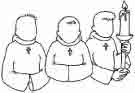 Depuis longtemps, les acolytes étaient des enfants, des jeunes adolescents qui étaient disponibles au Seigneur et prêts pour servir à son appel. Ils ont une mission essentielle de servir le Christ et l’Eglise à travers l’évêque et ses prêtres.Aujourd’hui, à côté des acolytes enfants et jeunes, il y a des adultes qui remplissent cette même fonction. Cette fonction longtemps réservée aux garçons est actuellement partagée dans le monde par des filles aussi. Les acolytes peuvent remplir diverses fonctions :Le thuriféraire : sa tâche consiste à préparer et à s’occuper de l’encensoirLes céroféraires en nombre pair : leur rôle est de porter les ciergesLe cruciféraire ou porte-croix : chargé de porter la croix de procession lors de l’entrée du célébrant au chœur et de son retour à la sacristieD’autres fonctions peuvent exister lors de certaines cérémonies. Aussi, on peut avoir si besoin un porte missel ou évangéliaire, des porte insignes (porte-crosse et un porte-mitre pour les cérémonies épiscopales et pontificales).Les acolytes servent à apporter les burettes à l’autel, verser de l’eau sur les mains du célébrant lors de l’offertoire, sonner à l’élévation, porter les cierges lors des processions et pendant la proclamation de l’Evangile. Bref, les acolytes apportent une aide précieuse aux prêtres, et par là même à toute l’assemblée. Ils aident l’assemblée en accueillant chacun à l’entrée pour la distribution des feuilles paroissiales, ils transmettent à l’assemblée présente la paix qui leur vient directement de l’autel. Les acolytes, à l’image de Marie, sont très discrets mais présents. Pour les communautés paroissiales, les acolytes sont un « plus ».Pour montrer l’importance des acolytes, le pape Jean-Paul II disait : « L’Eglise vous accorde un grand honneur et une grande responsabilité : servir avec les anges à l’autel de Dieu …  votre service, chers amis, vous associe donc au ministère du prêtre qui célèbre l’Eucharistie et les autres sacrements au nom du Christ ».Son successeur Benoît XVI ajoutait : « le servant d’autel est un apôtre de Jésus lorsqu’il participe en accomplissant son service à l’autel avec recueillement, dévotion, par des attitudes qui partent du cœur et qui s’expriment par des gestes dignes d’un collaborateur du célébrant ».Dans notre unité pastorale Alleur-Awans, il existe ce service des acolytes qui servent les messes dominicales et des messes festives. Les années passées, c’était Thomas Sabbaddini qui en était chargé. Après son départ à son nouveau poste pastoral, l’équipe pastorale n’a demandé de le remplacer. Nous lançons un appel aux parents et surtout à ceux qui ont des enfants et des jeunes qui se préparent à la 1ère communion, à la profession de foi, à les inscrire à ce service intéressant de l’Eglise. Car en servant, ils découvrent la richesse de l’eucharistie, ils aident les prêtres et les fidèles à prier, ils participent activement à la Messe. Merci de me contacter par téléphone au 0485/52 67 06 ou par mail sur runezerwadenis@yahoo.fr.Denis RunezerwaNotre Coin LiturgieD'après Théo, l'encyclopédie catholique pour tous, « la liturgie a trois sens dérivés les uns des autres.Au sens large, la liturgie est l'ensemble des célébrations officielles du culte rendu à Dieu.Dans un sens spécifique, surtout en orient, la liturgie, c'est la messe.Enfin, la liturgie est l'étude ou la science de ce qui concerne le culte divin, et de ses diverses mises en œuvre. »« La liturgie est un langage composé de mots, de gestes, d'attitudes et de tout un ensemble de signes et de symboles. » Jean-Baptiste NadlerNous entendons souvent le mot « liturgie », nous avons souvent tendance à la confondre avec la messe, c'est pour cette raison que j'ouvre notre coin de la liturgie par ces définitions qui nous permettront de comprendre que la liturgie concerne toutes les célébrations. Que ce soit pour le baptême, l'eucharistie, la confirmation, tous les sacrements, les célébrations sans prêtres, les funérailles. Toutes ces célébrations comportent un langage, des mots, des gestes et des attitudes que nous avons souvent vécus et qui sont devenus tellement habituels que nous ne comprenons plus pourquoi nous les faisons. Dans chaque numéro de la revue « Quoi de 9 chez les 8 ? », nous allons essayer de développer un ou deux points de la liturgie, nous commencerons par la messe. Parlons aujourd'hui des cloches : Quand les cloches sonnent, nous sommes appelés à répondre à l'invitation du Seigneur pour former une communauté rassemblée par Dieu. 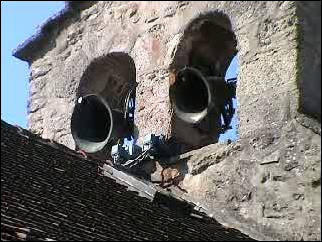 L'Eglise est le peuple de Dieu, des gens appelés, convoqués, rassemblés par Dieu.On va à la messe parce que Dieu nous invite, nous appelle. Les cloches sonnent tous les jours, la vie chrétienne est une réponse à l'appel de Dieu !NMLUn temps pour Dieu…    365Dans nos mains ouvertes comme pour l’offertoire,Voici nos 365 jours et nos 365 nuits !365 et plus encoreDe décisions et de ruptures, de souffrances et de joies,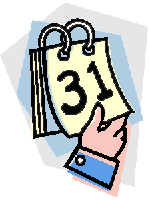 De sourires et de consolations,Reçois tout, Seigneur !365Des amis partis pour l’autre côtéEt nous, laissés seuls,Avec les traces de leur absence et notre amour en deuilReçois-les Seigneur.365Nous avons tenté de vivre avec la bienveillance en premierEt si la méchanceté parfois à gagnéPardon, Seigneur !365 pour devenir un homme, pour devenir une femmeEn qui se lisent les traits de ton beau visage !365 : merci pour ce temps donné !Que 365 jours viennent encore et autant de nuitsOh oui, Seigneur, pour la vie !Rencontre avec …		Le diacre, Luc Mahiels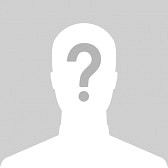 Dans cette nouvelle rubrique, nous faisons connaissance chaque fois avec une personne active dans l’unité pastorale.Qui êtes-vous, et quelle est votre fonction dans l’unité pastorale?Je m’appelle Luc Mahiels, je suis né  il y a 62 ans à Alleur. Je suis marié avec Despi depuis bientôt 40 ans, nous avons 7 enfants et trois petits enfants. Dans l’unité pastorale, je suis membre de l’équipe pastorale, je suis particulièrement disponible pour la célébration des funérailles et des baptêmes, la bénédiction des mariages, la prédication le dimanche. J’accompagne aussi une des équipes relais. Je participe aussi à l’animation des célébrations liturgiques.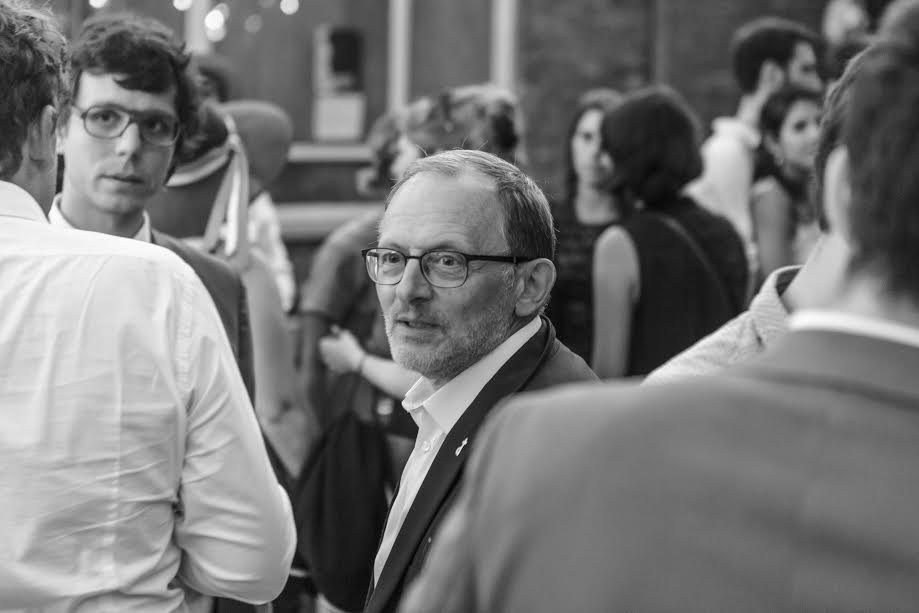 Avez-vous suivi une formation pour exercer cette fonction ?J’ai eu une triple formation : à l’université de Liège j’ai eu une bonne formation juridique et psychologique qui aide beaucoup pour comprendre les réalités humaines et sociales ; à l’institut de sciences religieuse du diocèse j’ai eu une bonne formation théologique (étude de la bible, des sacrements, des dogmes) car j’ai été 32 ans professeur de religion ; enfin j’ai eu la formation que l’on donne aux diacres (aujourd’hui on parle de formation pastorale de base). En plus, par goût personnel j’ai étudié l’œcuménisme, l’histoire de la liturgie, et les liturgies des  Eglises Orthodoxes, Anglicanes, Protestantes. J’ai été formé aussi sur le terrain par l’abbé Genot (que j’ai servi à Alleur six ans comme laïc et 8 ans comme diacre) en même temps que l’abbé Bruno Villers. Enfin j’ai travaillé 17 ans avec l’abbé Leroy.En quoi consiste votre travail en tant que diacre ?Il faut préciser qu’être diacre, c’est comme être prêtre, être ordonné pour le service de l’évêque. Et il y a des diacres comme des prêtres qui ne sont pas actifs dans un service paroissial. Il y a des diacres qui sont aumôniers de prisons, d’autres qui sont essentiellement des témoins de l’évangile dans leur métier. Ainsi comme diacre, ma première mission est l’œcuménisme (avant c’était l’enseignement) et ensuite la pastorale paroissiale. C’est l’évêque qui donne la mission. Demain il me demandera peut être de faire tout autre chose. A la différence des laïcs lorsque je célèbre, j’agis avec un lien sacramentel avec l’évêque et les prêtres(le sacrement de l’ordre). Je porte l’étole mais autrement que les prêtres,  attachée sur le côté pour rappeler le geste de Jésus qui a noué un linge autour de sa taille pour laver les pieds de ses disciples et normalement je sers le prêtre et l’assemblée. S’il n’y a pas de prêtre, je célèbre la liturgie de la parole, les baptêmes et les funérailles et je bénis l’assemblée comme eux, au nom de l’évêque mais  s’il y a un prêtre, c’est lui qui le fait. Que vous apporte votre travail dans l’unité pastorale ?Enormément de joie. Je sers à Alleur depuis  plus de 28 ans, à Loncin depuis plus de 20 ans, à Xhendremael depuis plus de onze ans. A Awans au total, j’ai servi 12 ans. Et dans les autres paroisses depuis plus de sept ans. J’ai rencontré tant de personnes dans des moments de joie et de souffrance et j’espère leur avoir apporté un peu de tout ce qu’ils m’ont donné. Comme chrétien marié, je partage la même vie que la majorité des paroissiens, comme diacre je porte tout cela dans le service.Luc MahielsA quoi sert un chrétien ?Le 1er octobre, nous avons eu la chance d’accueillir à l’église de Loncin un conférencier venu de Paris pour nous parler du sens et du rôle des chrétiens aujourd’hui. Jean-Guilhem Xerri, un laïc, un biologiste, mais aussi un chrétien d’aujourd’hui réfléchissant sur la foi a été invité il y a un an à présenter aux évêques de France réunis à Lourdes quelques réflexions sur la place des chrétiens dans la société française. Il en a fait un livre : A quoi sert un chrétien ?, Les éditions du Cerf, Paris, 2015, 274 pp., 20 euros.Même si un christianisme est en train de finir, le conférencier nous a invités à la confiance ! C’est une forme du christianisme qui disparaît, pas le christianisme !!! Il nous a rappelés que nous avons une mission à remplir. Nous devons vivre un humanisme au service de la vie. Nous devons révéler une anthropologie épanouissante. Nous devons oser proclamer la résurrection de la chair. Notre vie ne se termine pas avec notre dernier souffle. Nous sommes appelés à la résurrection personnelle. Notre individualité passera la mort ! Notre capacité relationnelle que nous offre notre corps continuera, sous une autre forme. C’est une bonne nouvelle à vivre et à partager ! 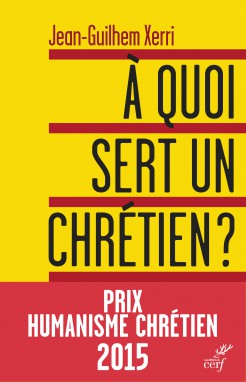 L’enjeu de l’évangélisation est de permettre aux autres de rencontrer le Christ ! Il nous faut créer les conditions pour cette rencontre. Il nous faut aimer les autres, mais aussi le Christ. Avoir une vie intérieure avec le Christ  et un état d’esprit de service sont les deux piliers du chrétien nous a-t-il rappelé.Cette soirée nous a permis de rencontrer un chrétien heureux aujourd’hui et remplis d’espérance. Un magnifique message. Quelques jours après qu’il ait été présenté à la conférence, son livre a reçu le prix de l’humanisme chrétien 2015 !Merci pour la fête de mon anniversaire !!!Chers paroissiens, je tiens vraiment à vous remercier pour la magnifique fête que vous avez organisée à l’occasion de mes 50 ans ! Merci à tous ceux et celles qui se sont manifestés par une carte, un mail, un coup de fil, un geste, une attention, une prière, un plat, un service !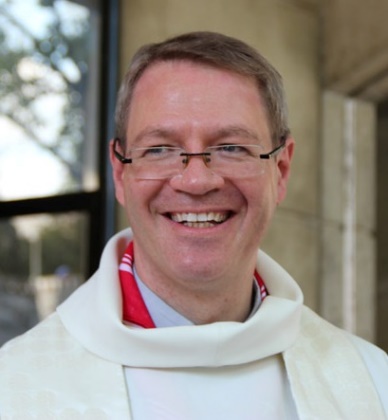 Que de belles rencontres vécues  en quelques heures ce 4 octobre à Villers ! Merci à l’équipe pastorale pour l’organisation et les discours très touchants !Je retiens cette phrase : « On voit que tu as tout pour être heureux ! Alors le cadeau qu’on te fait, c’est nous ! Viens le déballer en passant à chacune des 15 tables ! » Merci de m’avoir dit qui vous étiez, de m’avoir ouvert un peu votre cœur ! Merci aussi d’avoir osé me poser des questions ! (Non, je ne suis pas français, mais liégeois !) Ces moments de joie et de partage, mais aussi de mémorisation des noms et prénoms fut une grande joie ! Merci de me l’avoir offerte ! J’espère continuer à agrandir ma liste de noms ! Oui, vous êtes mon cadeau ! MERCI !                                                                       Fabrice de Saint MoulinLa rentrée-Kt : 1ère Communion 2015-2016Le 28 septembre  pour les enfants des communautés appartenant à la commune d'Awans (Hognoul, Fooz, Villers, Othée, Awans) et le 5 Octobre pour les enfants qui viennent des communautés de la commune d'Ans (Loncin, Alleur, Xhendremael) ont eu lieu les inscriptions à la première communion au sein de notre unité pastorale Alleur-Awans. Lors de la réunion de l'inscription des enfants, l'équipe pastorale et les catéchistes accueillent leurs parents, leur donnent l'agenda du catéchisme, leur disent les exigences liées à cette inscription. Il s'agit de l'implication des parents dans l'accompagnement des enfants, dans le cheminement vers l'Eucharistie. Les parents s'engagent à les amener à la participation des messes des familles, à être réguliers aux rencontres de catéchisme qui les préparent à ce sacrement de l'Eucharistie. 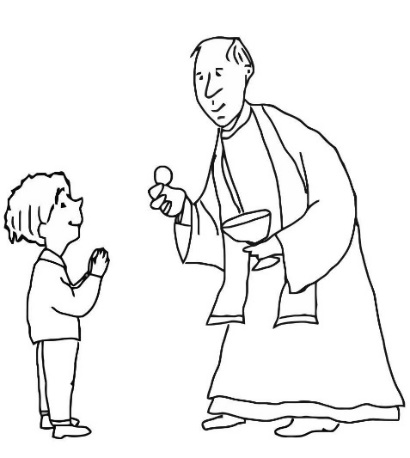 Une autre exigence à souligner est celle de se faire inscrire à une formation pour pouvoir aider l'équipe des catéchistes à encadrer les enfants lors de leurs rencontres. Pendant les deux soirées, deux mamans qui avaient accompagné les enfants l'an passé sont venues témoigner de l'ambiance joyeuse et du plaisir qu'elles avaient eu comme parents de passer de bons moments tant avec les enfants qu'avec l'équipe des catéchistes. Notre but était de conscientiser ces parents qui avaient des réticences à s'inscrire à cette formation. En général, et spécialement les deux années précédentes, tant les parents que les enfants ont vécu cette démarche avec beaucoup d'enthousiasme. On voyait bien que les enfants avaient l'envie et le souci d'entrer en communion avec Jésus dans leur vie par ce sacrement de l'eucharistie. La rencontre de catéchisme avec les enfants se fait en deux volets. Elle commence d'abord en grand groupe avec la révision du thème précédent, suivie de l'explication du thème du jour. Dans un deuxième temps, on répartit les enfants en petits groupes dans lesquels les animations et l'encadrement sont assurés par les catéchistes et les parents qui ont été à la formation.Les catéchistes, les parents et les enfants, pendant la pause, prennent leur goûter. C'est un moment favorable pour échange et pour faire connaissance mutuellement. A la fin de la rencontre, chacun donne son impression et signale l'une ou l'autre chose à améliorer. Une mini-évaluation de la journée-Kt est faite. En général, il y règne une ambiance familiale! Merci de porter ces familles dans vos prières!Denis RunezerwaEchos de la journée des jeunes à JupilleLe samedi 10 octobre la journée « Cat’ensemble » rassemblait les enfants du diocèse qui cheminent vers la Profession de Foi. Mille deux cents enfants (1200) jeunes de 10, 11 ans se sont retrouvés autour de notre évêque pour participer aux différentes activités animées par 200 animateurs pour la plupart bénévoles. Tous n’avaient pas pu s’inscrire car le nombre de place était limité. Cette année, nous étions invités à un « rendez-vous en terre inconnue avec saint Paul ». Les activités étaient variées.  Elles nous permettaient tour à tour de réfléchir, de prier, de rencontrer des témoins mais aussi de chanter, de danser et de jouer. Avez-vous déjà essayé de vous assoir en cercle sur des chaises, de vous coucher sur les genoux de votre voisin et, quand tout le monde est bien installé, l’animateur retire les chaises et ……personne ne s’effondre, le cercle tient parce qu’on se fait confiance et qu’on fait confiance aux autres … comme st Paul faisait confiance à Jésus. 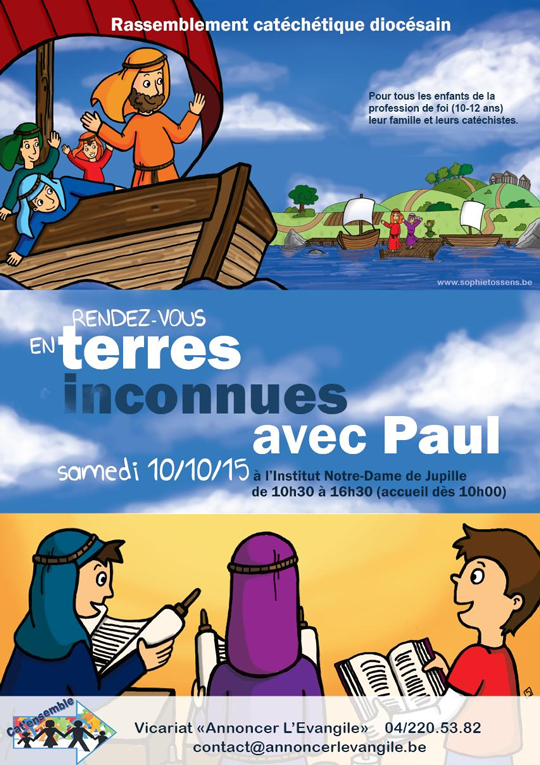 Nous étions une cinquantaine d’Alleur-Awans à nous être déplacés. Personne n’a regretté d’avoir « sacrifié » ce samedi. Entrainés par l’ambiance chaleureuse et joyeuse qui régnait nous ne nous sommes rendus compte qu’il était midi que quand nos estomacs ont vraiment rouspété et nous sommes arrivés à 16h sur la même lancée fatigués d’avoir marché, chanté, d’avoir monté et descendu une foule d’escaliers pour aller d’une activité à l’autre mais super heureux d’avoir vécu ensemble, avec tous ces chrétiens, cette journée très enrichissante. C’est si bon de faire la fête ensemble avec le Christ. Merci aux organisateurs pros et bénévoles pour ce parcours sans faute. Merci pour leur investissement au service du Christ. Et super merci à Marie-Louise qui nous a inscrits à temps. Vivement octobre 2017, d’autres enfants pourront, eux aussi, participer à une journée semblable.                                                                                                      Francine GaillardBénédiction des bébésLes baptêmes des bébés dans notre unité pastorale se font après une petite préparation des parents. Un premier contact est souvent pris par téléphone, nous prenons les coordonnés des parents et nous allons voir le bébé en apportant un carnet aux parents pour leur permettre de commencer de  préparer le baptême de leur enfant. Le carnet reprend en général la célébration du baptême, il propose des textes bibliques à choisir pour le baptême. Les parents sont  invités à choisir une photo, une image ou un objet qui leur fait penser au baptême.Tous les parents qui vont faire baptiser leur enfant dans le mois qui suit sont invités un soir à venir préparer le baptême. C'est l'occasion de développer ce qu'on sait sur le baptême, de se compléter et de faire découvrir aux parents qui font baptiser pour la première fois ce qu'est le baptême, les rites, les signes. Les familles qui font baptiser leurs enfants lors de la même célébration se rencontrent et préparent ensemble la célébration.Les célébrations se font en général le dimanche après la messe aux dates fixées dans le calendrier pastoral. Idéalement, selon les évêques de Belgique telle  qu’ils la décrivent dans la brochure des sacrements d'initiation, la demande de baptême devrait se faire 4 mois avant le baptême. Pour le moment nous acceptions les demandes du mois qui arrivent avant la réunion des parents pour le mois qui suit. Ces réunions sont tellement riches que nous avons réalisé combien il est important de donner l'occasion aux parents qui le souhaitent de revenir avec les enfants à l'église.Nous les invitons alors à revenir faire bénir les enfants. Le dimanche 11 octobre, nous avons passé une après-midi réjouissante avec une douzaine des familles avec leurs bébés. Nous avons commencé la rencontre à l'église par un partage sur l’évolution de la vie chrétienne chez eux depuis le baptême des bébés. Ensuite les bébés, les grands frères et sœurs ont été bénis et nous avons terminé l'après-midi par un goûter au presbytère.Les parents et les bébés seront réinvités dès qu'il fera beau, les enfants ont leur place à l'église et c'est en les y invitant qu'ils s'y épanouiront. 												MLN14 jeunes confirmés dans la joie !Le samedi 24 octobre 2015 à l'église de Fooz, lors de la messe de 18h15, Monsieur l'abbé Baudouin Charpentier, vicaire épiscopal, a été envoyé par notre évêque Jean Pierre Delville confirmer 14 jeunes de l'unité pastorale Alleur-Awans ! Ces jeunes ont fait un cheminement pendant un an, ils ont fait des rencontres mensuelles en vivant  la catéchèse, une messe des jeunes un samedi soir par mois à Fooz et ils ont profité des deux messes d'ordination de Thomas.Ces jeunes ont été des témoins de foi exceptionnels !  Certains extraits des lettres écrites au confirmateur qu'il nous a lues lors de la célébration de la confirmation étaient d'une profondeur remarquable !La retraite à Dalhem a été un moment fort : ils ont réfléchi sur ce qu'est un chrétien en partant de l’évangile de Bartimée. Ils ont rencontré des témoins et ont partagé un moment très important avec leur marraine ou parrain de confirmation.Ma grande joie a été le jour de la répétition où une confirmante m'a demandé quel était le fil rouge d'un chrétien ! J'ai compris combien ces jeunes ont grandi ! Lors de leur préparation à la profession de foi, ils avaient un fil rouge pour l'année, l'année de la confirmation, ils avaient un autre fil rouge et elle se posait la question de savoir quel est son fil rouge maintenant qu'elle est une chrétienne accomplie.Certains prendront la décision de continuer leur cheminement au sein des JCM (Jeunes chrétiens motivés !) ou au sein d'autres mouvements des jeunes ou en familles. Notre mission auprès d'eux c'est de continuer à prier pour eux, à être leurs témoins et à être à leur écoute pour les aider à bondir et à suivre Jésus comme Bartimée à chaque fois qu'ils seront au bord du chemin.												MLNViens Esprit de Sainteté ! Viens Esprit de Lumière. Viens Esprit de Feu, viens nous embraser !Dans ce monde moderne, vivre sa vie dans la Foi chrétienne peut apparaitre comme ringard pour les jeunes gens. Et pourtant, notre Unité Pastorale compte un groupe de Jeunes Chrétiens Motivés, les JCM, qui balaie ce préjugé. Ce samedi 24 octobre, un évènement est venu également mettre à mal cette idée : quatorze adolescents ont décidé de vivre le Sacrement de Confirmation.L’Abbé Baudouin Charpentier, Vicaire Episcopal, avait été chargé par l’Evêque de Liège, Jean-Pierre Delville, de procéder à la confirmation de ces jeunes gens. Il ne leur était pas inconnu ! En effet, ils l’avaient déjà rencontré à deux occasions : la première lors d’une activité récréative dans son jardin et la seconde lors d’un entretien au cours de leur retraite du week-end du 18 octobre dernier à Dalhem.Cette retraite a permis à ces jeunes de rencontrer des témoins engagés dans l’Eglise et de ponctuer leur année de préparation. La catéchèse, qu’ils ont suivie, a été variée et riche : citons la Marche à l’Etoile, la rencontre des Jeunes du Diocèse à Eupen, les ordinations de Thomas, la visite de la Cathédrale et de son Trésor suivie d’un entretien avec l’Evêque, … Ces activités ont complété les séances plus traditionnelles.Mais revenons sur la célébration de ce samedi 24 octobre qui fut une très grande réussite et cela pour différentes raisons :Le charisme et la gentillesse de l’Abbé CharpentierL’accueil de la Communauté de Fooz qui nous a ouvert son église et s’est laissée perturber dans ses habitudesLa participation de la chorale qui a rehaussé la cérémonieLa ferveur et les prières des paroissiens et des familles présentesL’efficacité et le bon travail de l’équipe pastorale qui a préparé la partie liturgique, mais également de celles qui ont assuré l’organisation pratique et logistique (nettoyage,  dispositions des chaises, les acolytes, …)Et enfin, l’engagement et le sérieux de ces quelques jeunes qui ont décidé de devenir pleinement Chrétiens.Félicitations aux nouveaux confirmés et merci encore à tous ceux qui ont, de près ou de loin, accompagné, soutenu, encouragé, aidé … les confirmands dans leur parcours et dans son aboutissement : recevoir le Sacrement de Confirmation.Mais ce n’est qu’un début pour eux, la route est longue et semée de doutes et de pièges. Prions pour ces jeunes pour que l’Esprit-Saint les aide à poursuivre leur chemin de Chrétien et renforcer leur Foi.Il y a 82 ans, la Vierge des Pauvres venait nous visiter à BanneuxLa région liégeoise a eu le grand privilège d’être visitée par Marie, la Mère du Sauveur.Marie a choisi un village banal, Banneux, et une humble enfant comme messagère, la petite Mariette Beco.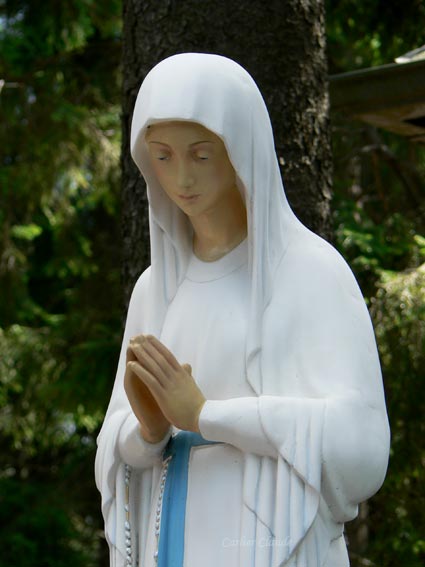 Ce dimanche soir du 15 janvier 1933, elle guettait par la fenêtre ; elle guettait simplement le retour de son frère Julien. Et ses yeux ont vu une belle dame rayonnante d’une lumière toute intérieure.Réaliste comme elle l’a toujours été, elle prend la lampe à pétrole et la porte dans la pièce à côté. Quand elle revient, la belle dame est toujours là. Par un signe de la main, elle l’appelle dehors. Mais la maman de Mariette s’interpose en mettant les verrous.Une conviction s’empare pourtant de son cœur d’enfant : « J’ai vu la Sainte Vierge ». Elle prend un chapelet trouvé quelques jours auparavant  sur la route et commence à l’égrener. L’apparition a eu sur la fillette un attrait irrésistible. Tous les soirs, elle sortira dans la nuit pour attendre la dame lumineuse. Pour Mariette, le ciel s’est ouvert.Souvent, la rencontre dans le jardinet se termine par un « au revoir » de la dame. On comprend que Mariette soit au poste le lendemain car l’apparition ne dit pas des paroles en l’air. « Elle a dit au revoir ; donc je la reverrai !». Mais le 20 janvier, l’apparition se termine par une brève syncope de la voyante. Mariette se souvient que la dame lui a imposé les mains avant de la bénir. Elle n’a pas entendu d’au revoir.L’abbé Jamin en tire sa conclusion : « C’est fini, tu ne la verras plus. Ne sors plus le soir, écoute ton papa et ta maman quand ils te disent de rester à l’intérieur ».  Mais Mariette écoute son cœur. Pendant trois longues semaines, elle priera chaque soir dehors, parfois jusqu’à sept chapelets. Et le 11 février, la belle dame revient…« Cette source est réservée pour moi, avait-elle confié à l’enfant. Elle est pour toutes les nations, pour les malades. Poussez vos mains dans l’eau ». Mais ce soir du 11 février, elle ajoute : « Je viens soulager la souffrance ».Revenue dans la maison, Mariette prend son papa sur le côté : « Que veut dire « soulager ? » Papa explique et Mariette comprend. Nous sommes au cœur du message de Banneux. « Je viens » dit la Vierge des Pauvres au présent.Promesse d’une présence permanente pour ceux qui viennent à elle avec leurs fardeaux et leurs peines. Oui, la vie peut être éprouvante ; et les peines, lourdes. Encore une fois, Marie ne fait pas de promesses à la légère du style, « Je viens supprimer la souffrance ». Car tôt ou tard, la souffrance frappe à la porte de chaque vie.Le 11 février, elle était revenue pour livrer le cœur de son message, Mariette avait eu raison d’écouter son cœur. Et le pauvre abbé Jamin semble un peu perdu, lui qui avait soutenu que Mariette ne verrait plus la belle dame.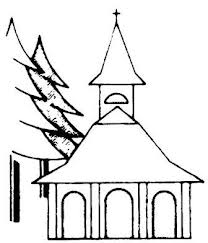 Alors, il ose… il ose confier une demande à la fillette : « Belle Dame, le chapelain demande un signe ». « Croyez en moi, je croirai en vous ! » Quand elle rapporte cette réponse au prêtre, il en est complètement retourné : lui qui traversait l’épreuve du doute est touché en plein cœur et retrouve une foi vivante qui ne le quittera plus jamais. Une foi inébranlable. « Croyez en moi ! » Oui, c’est dans la foi qu’il nous faut venir prier à la petite chapelle des apparitions, c’est plein d’espérance que nous devons pousser nos mains dans l’eau de la source. « Parce que tu m’as vu, tu as cru, Thomas, dit Jésus. Mais heureux ceux qui croient sans avoir vu ». Et cela, c’est vous et moi !Le 2 mars, l’au revoir qui avait fait la joie de Mariette lors des apparitions précédentes fait place à l’adieu. « Je ne la verrai plus », dit l’enfant en sanglotant.Oui, pendant 78 longues années, elle ne l’a plus vue. Au fil de ces années, ses yeux se sont usés, mais pas sa foi.« Elle est restée fidèle à elle-même, fidèle à la grâce reçue ».Le dimanche 15 janvier 1933 : la Vierge nous invite par un signeLe mercredi 18 janvier 1933 : Poussez vos mains dans l’eau. Cette source est réservée pour moi. Bonsoir. Au revoir.Le jeudi 19 janvier 1933 : Je suis la Vierge des Pauvres. Cette source est réservée pour toutes les nations… pour les malades. Je prierai pour toi. Au revoir.Le vendredi 20 janvier 1933 : Je désirerais une petite chapelle.Le samedi 15 février 1933 : Je viens soulager la souffrance. Au revoir.Le mercredi 15 février 18933 : Croyez en moi… Je croirai en vous… Priez beaucoup. Au revoir.Le lundi 20 février 1933 : Ma chère enfant, priez beaucoup. Au revoir.Le jeudi 2 mars 1933 : Je suis la Mère du Sauveur – Mère de Dieu… Priez beaucoup. Adieu.Les apparitions de Banneux ont été reconnues le 22 août 1949Echos du souper moules de LoncinLe souper boulets/moules du 10 octobre a remporté un très beau succès. Nous remercions toutes les personnes qui y ont participé ainsi que toute l'équipe qui a travaillé, vendredi, samedi matin, samedi soir et lundi matin.Nous tenons à remercier plus particulièrement les 8 jeunes, dont 4 JCM (jeunes chrétiens motivés), qui sont venus pour servir !Nous aimerions grossir l'équipe de préparation du samedi matin et du lundi matin, avis aux bonnes volontés !Le prochain souper boulets/moules est fixé au 16 janvier 2016, bloquez déjà la date ! L'équipe du souperAgendaDécembreMardi 1 à 14h30 : messe au WersonÀ 20h : préparation de la messe des familles d’AwansMercredi 2 à 14h30 à Othée : rencontre de KT de la profession de foi de 5° primaire	À 14h30 à Loncin : rencontre de KT du groupe 1 de la première communion	À 20h : formation des catéchistes et des parents de la profession de foiJeudi 3 à 15h00 : réunion de la fabrique d’église chez JC OdeursÀ 17h00 à Alleur : adorationÀ 20h à Loncin : réunion des visiteurs de maladesVendredi 4 à 16h30 à Awans : rencontre de KT de la première communion	À 19h30 à Loncin : réunion des confirmandsSamedi 5 à 9h30 à Othée : rencontre de KT de la profession de foi de 6° primaire	À 18h30 : messe à XhendremaelDimanche 6 à 11h à Awans : messe des familles Mardi 8 à 15h30 : messe au Château d’AwansÀ 20h à Loncin : réunion du conseil d’unité pastoraleMercredi 9 à 14h30 à Alleur : rencontre de KT de la profession de foi de 6° primaire	À 14h30 à Loncin : rencontre de KT du groupe 2 de la première communion	À 20h à Alleur : partage de la Parole Vendredi 11 à 19h30 à Loncin : réunion des JCM et des JALEM	À partir de 16h : marché de Noël de l’école St Vincent à Alleur Samedi 12 à 9h30 à Alleur : rencontre de KT de la profession de foi de 5° primaire	À 10h à Othée : rencontre de KT de la première communionSamedi 12 et Dimanche 13 : collecte de l’Avent à toutes les messesDimanche 13 à 16h30 à la cathédrale : ouverture de la Porte SainteMardi 15 à 15h : messe au Chemin de Loncin	À 20h : préparation de la messe des familles Mercredi 16 à 14h30 à Othée : rencontre de KT de la profession de foi de 5° primaire	À 19h30 à Loncin : formation des catéchistes et des parents de la première communionJeudi 17 à 16h45 à Alleur : préparation des baptêmes en âge scolaire	À 19h30 à Hognoul : Sacrement de réconciliation Vendredi 18 à 17h à Loncin : adoration	À 20h à Alleur : préparation des baptêmes du mois de janvierSamedi 19 entre 13h30 et 15h : distribution des colis  de Noël au centre paroissial d’AlleurÀ 15h à l’école Notre Dame à Villers : Pause-café	À 20h à Xhendremael : Concert GospelDimanche 20 à 11h à Alleur : messe des familles Lundi 21 à 15h : messe aux PatiosMardi 22 à 15h30 : messe au Château d’Awans	À 20h : réunion des équipes relaisMercredi 23 à 14h30 : messe au Vert BocageJeudi 24 : Fête de NoëlÀ 18h30 à Alleur et à Awans : messe de Noël en familles	À 23h45 à Xhendremael : messe de minuitVendredi 25 à 9h30 : messe à Villers, À 11h : messe à Loncin et à HognoulLundi 28 à 14h30 : messe aux MyosotisMardi 29 à 14h30 : messe aux Blés dorés	À 15h : messe au Chemin de LoncinÀ 20h : préparation de la messe des familles d’AwansMercredi 30 à 18h à Loncin : fête de Noël des JCM et des JALEMJeudi 31 à 8h : messe à LoncinÀ  18h : messe Alleur 	À 18h30 : messe à OthéeJanvierVendredi 1 : messe à 10h à Alleur, à 10h30 à Awans à 18h à LoncinSamedi 2 : marche à l’étoile du doyenné pour les jeunes à partir de 12 ans (confirmands, JCM et JALEM)À 18h30 : messe de l’Epiphanie à XhendremaelDimanche 3 : Epiphanie : à 11h à Awans: messe des familles Mardi 5 à 14h30 : messe au Werson		à 20h : réunion des équipes relaisJeudi 7 à 17h00 à Alleur : adorationVendredi 8 à 19h30 à Loncin : réunion des confirmandsSamedi 9 à 9h30 à Othée : rencontre de KT de la profession de foi de 6° primaireLundi 11, mardi 12 et jeudi 14 au CDF : formation pour les trésoriers des caisses des unités pastoralesMardi 12 à 15h30 : messe au château d’Awans	À 20h à Alleur : préparation de la messe des famillesMercredi 13 à 14h30 à Loncin : rencontre de KT du groupe 1 de la première communion	À 20h à Alleur : partage bibliqueJeudi 14 à 16h45 : préparation des baptêmes en âge scolaireVendredi 15 à 16h30 à Awans : rencontre de KT de la première communionÀ 17h à Loncin : Adoration	À 20h à Loncin : réunion des JalemSamedi 16 à 10h à Othée : rencontre de KT de la première communion	À 15h à l’école Notre Dame à Villers : pause-caféÀ partir de 18h30 : souper paroissial à LoncinDimanche 17 à 11h à Alleur : messe des familles 	À 15h à Othée  : goûter des fabriciensMardi 19 à 15h : messe au Chemin de Loncin	À 20h à Alleur : soirée de prière œcuménique au temple protestant rue François HenotMercredi 20 à 14h30 à Loncin : rencontre de KT du groupe 2 de la première communionDu vendredi 22 au dimanche 24 : retraite des JCMMardi 26 à 15h30 : messe au Château d’Awans	À 20h à Loncin réunion du conseil d’unité pastoraleMercredi 27 à 19h30 à Loncin : formation des catéchistes et des parents pour la première communionJeudi 28 à 20h à Hognoul : réunion de la fabrique d’église chez M. VilenneVendredi 29 à 15h30 à Loncin : réunion de la fabrique d’égliseÀ Alleur : préparation des baptêmes du mois de février.FévrierLundi 1er à 20h : préparation de la messe des familles d’AwansMardi 2 à 14h30 : messe au Werson	À 19h à Fooz : messe de la ChandeleurMercredi 3 à 14h30 à Loncin : rencontre de KT du groupe 1 de la première communion	À 20h à la salle St Vincent à Ans : conférence décanale par M. l’abbé Pierre Hannosset : « La Samaritaine : Un cœur à combler »Jeudi 4 à 16h45 à Alleur : préparation des baptêmes en âge scolaire	À 17h à Alleur : adoration	À 20h : formation des catéchistes et des parents pour la profession de foiVendredi 5 à 16h30 à Awans : rencontre de KT de la première communion	À 19h30 : réunion des confirmandsSamedi 6 à 18h30 : messe à XhendremaelDimanche 7 à 11h à Alleur : messe des familles Mardi 9 à 15h30 : messe au Château d’AwansMercredi 10 : mercredi des cendres : messe  avec imposition des cendres à 9h à Loncin, à 19h30 à Awans (à 17h30 : animation Jalem).Pour envoyer vos articles : upalloxh@skynet.be ou 04/263 52 06 (Ma de 14h à 16h, Ve de 9h à 12h).Pour recevoir le journal par courriel : faire parvenir votre adresse électronique.Prochaine édition du Quoi de 9 ? N°10 : Février 16Ont été accueillis par le baptêmeOnt été accueillis par le baptêmeOnt été accueillis par le baptêmeOnt été accueillis par le baptêmeLyla DE SIMONE, de Grâce-HollogneLuca DESSART, d’AwansGiulian MINEO, de LoncinElise MICELI, de XhendremaelThibault PIRE, de HognoulMartin OGER, de Liège             Eva BROEN, d’AnsLola VANGRIECKEN, de LoncinElia FLEMAL, d’AwansAnton ZINZEN, de LoncinLyla DE SIMONE, de Grâce-HollogneLuca DESSART, d’AwansGiulian MINEO, de LoncinElise MICELI, de XhendremaelThibault PIRE, de HognoulMartin OGER, de Liège             Eva BROEN, d’AnsLola VANGRIECKEN, de LoncinElia FLEMAL, d’AwansAnton ZINZEN, de LoncinZoé L'HOEST, XhendremaelJade EMPAIN, d’AlleurThéa BONETTI, d’AwansLuca BARTHASAR, de JupilleHelena BARTHASAR, de St NicolasInès BERTEMES, de LoncinThéo IPPOLITO, d’AlleurAlexy WILLEMS, d’AwansZoé L'HOEST, XhendremaelJade EMPAIN, d’AlleurThéa BONETTI, d’AwansLuca BARTHASAR, de JupilleHelena BARTHASAR, de St NicolasInès BERTEMES, de LoncinThéo IPPOLITO, d’AlleurAlexy WILLEMS, d’AwansSe sont engagés dans le sacrement de mariageSe sont engagés dans le sacrement de mariageSe sont engagés dans le sacrement de mariageSe sont engagés dans le sacrement de mariageVincenzo BIANCA et Céline GILLET, de MontegnéeGiaccomo NOTARRIGO, de Montegnée et Magaly SANTUS, d’AwansGeoffrey DEBUSSCHER et Elodie PETERS de LiègeNathan VALK, de Neupré et Catherine OLMEZ, d’AlleurVincenzo BIANCA et Céline GILLET, de MontegnéeGiaccomo NOTARRIGO, de Montegnée et Magaly SANTUS, d’AwansGeoffrey DEBUSSCHER et Elodie PETERS de LiègeNathan VALK, de Neupré et Catherine OLMEZ, d’AlleurVincenzo BIANCA et Céline GILLET, de MontegnéeGiaccomo NOTARRIGO, de Montegnée et Magaly SANTUS, d’AwansGeoffrey DEBUSSCHER et Elodie PETERS de LiègeNathan VALK, de Neupré et Catherine OLMEZ, d’AlleurVincenzo BIANCA et Céline GILLET, de MontegnéeGiaccomo NOTARRIGO, de Montegnée et Magaly SANTUS, d’AwansGeoffrey DEBUSSCHER et Elodie PETERS de LiègeNathan VALK, de Neupré et Catherine OLMEZ, d’AlleurSont retournés vers la Maison du PèreSont retournés vers la Maison du PèreSont retournés vers la Maison du Père- Elisabeth GUSTIN, veuve d’Albert Detroz, d’Othée- Maria COENEN, veuve de Dieudonné Matagne, d’Alleur- Lambertine DONNAY, veuve de Joseph Nihon, d’Awans- Patrice ALEXANDRE, de Fooz- Hélène KESCH, veuve de Jean Mathy, de Villers- Anita PIRNAY, veuve d’Antoine Vos, d’Oupeye- Marie-Antoinette HERKENS, veuve de Robert Van Onacker, de Fooz- Jacques HEMPJENS, veuf de Zélie Henkart, de Momalle- José PEREZ VEGA, époux de Trinidad Carmona Guerrero, d’Alleur- Monique BRUNSON, veuve de Fernand Jeanfils, de Loncin- Denis HEUMANN, de Loncin- Germaine WUYTS, épouse d’Antoine Yennis, de Xhendremael- Jacques HEMPJENS, veuf de Zélie Henkart, de Momalle- José PEREZ VEGA, époux de Trinidad Carmona Guerrero, d’Alleur- Monique BRUNSON, veuve de Fernand Jeanfils, de Loncin- Denis HEUMANN, de Loncin- Germaine WUYTS, épouse d’Antoine Yennis, de XhendremaelAccueil paroissial & secrétariatrue de l’Aîte, 2, à Alleur,    04/ 263.52.06le mardi de 14h à 16het le vendredi de 10h à 12hAccueil paroissial & secrétariatrue de l’Aîte, 2, à Alleur,    04/ 263.52.06le mardi de 14h à 16het le vendredi de 10h à 12hPresbytère de Loncin: rue de Jemeppe, 46Le mardi de 18h35 à 19h20Presbytère de Loncin: rue de Jemeppe, 46Le mardi de 18h35 à 19h20Presbytère de Fooz: rue Joseph Delmotte, 93Le vendredi de 18h30 à 19h20Presbytère de Fooz: rue Joseph Delmotte, 93Le vendredi de 18h30 à 19h20Curé: Fabrice de Saint Moulin 
Rue de Jemeppe, 464431 Loncin
04.263.52.10fabrice.desaintmoulin@hotmail.comVicaire: Denis Runezerwa Rue Joseph Delmotte, 934340 Fooz0485.52.67.06Assistante paroissiale: 
Marie-Louise Nkézabera 
0478.71.28.04 Diacre: Luc Mahiels luc@mahiels.beEn cas d'urgence: GSM  0494/37.47.64En cas d'urgence: GSM  0494/37.47.64